Отдел по образованию,молодежной политике и спортуадминистрации Хохольского муниципального районаВоронежской области __________________________________________________________________Приказ«01» апреля   2019 г.                                                                 № 169Об  итогах  районного  конкурса сочинений«Мы память о войне храним»          Во исполнение приказа  отдела по образованию, молодёжной политике и спорту  от  «14» января  2019  № 15 «О проведении районного конкурса сочинений «Мы память о войне храним»,  в целях гражданско – патриотического воспитания детей и молодежи, утверждения в сознании молодежи патриотических ценностей, взглядов,  с 14 января по 22 марта 2019 года проходил районный конкурс сочинений «Мы память о войне храним»  (далее Конкурс).Организационно–методическое сопровождение Конкурса  осуществляло муниципальное бюджетное учреждение дополнительного образования «Дом детского творчества» (Попова О.В.).В Конкурсе приняли участие обучающиеся 9 школ района: МБОУ «Хохольский лицей», МБОУ «Хохольская СОШ», МКОУ «Оськинская ООШ», МБОУ «Гремяченская СОШ», МБОУ «Костенская СОШ», МКОУ «Архангельская ООШ»,  МКОУ «Устьевская СОШ», МКОУ «Семидесятская СОШ», МКОУ «Гремяческая ООШ» и учащиеся МБУ ДО «Дом детского творчества».Не приняли участие 4 школы: МКОУ «Новогремяченская СОШ», МКОУ «Яблоченская СОШ», МБОУ «Орловская СОШ», МКОУ «Староникольская СОШ».Результаты Конкурса показали, что в вышеперечисленных школах района велась активная работа по воспитанию в подрастающем поколении патриотизма и гражданственности, развитию поисковой деятельности обучающихся по истории ВОВ, истории родного края, истории семьи. На основании вышеизложенногоприказываю:1.Утвердить итоги районного  конкурса сочинений «Мы память о войне храним»  (приложение 1)2. Наградить грамотами отдела по образованию, молодёжной политике и спорту победителей  Конкурса.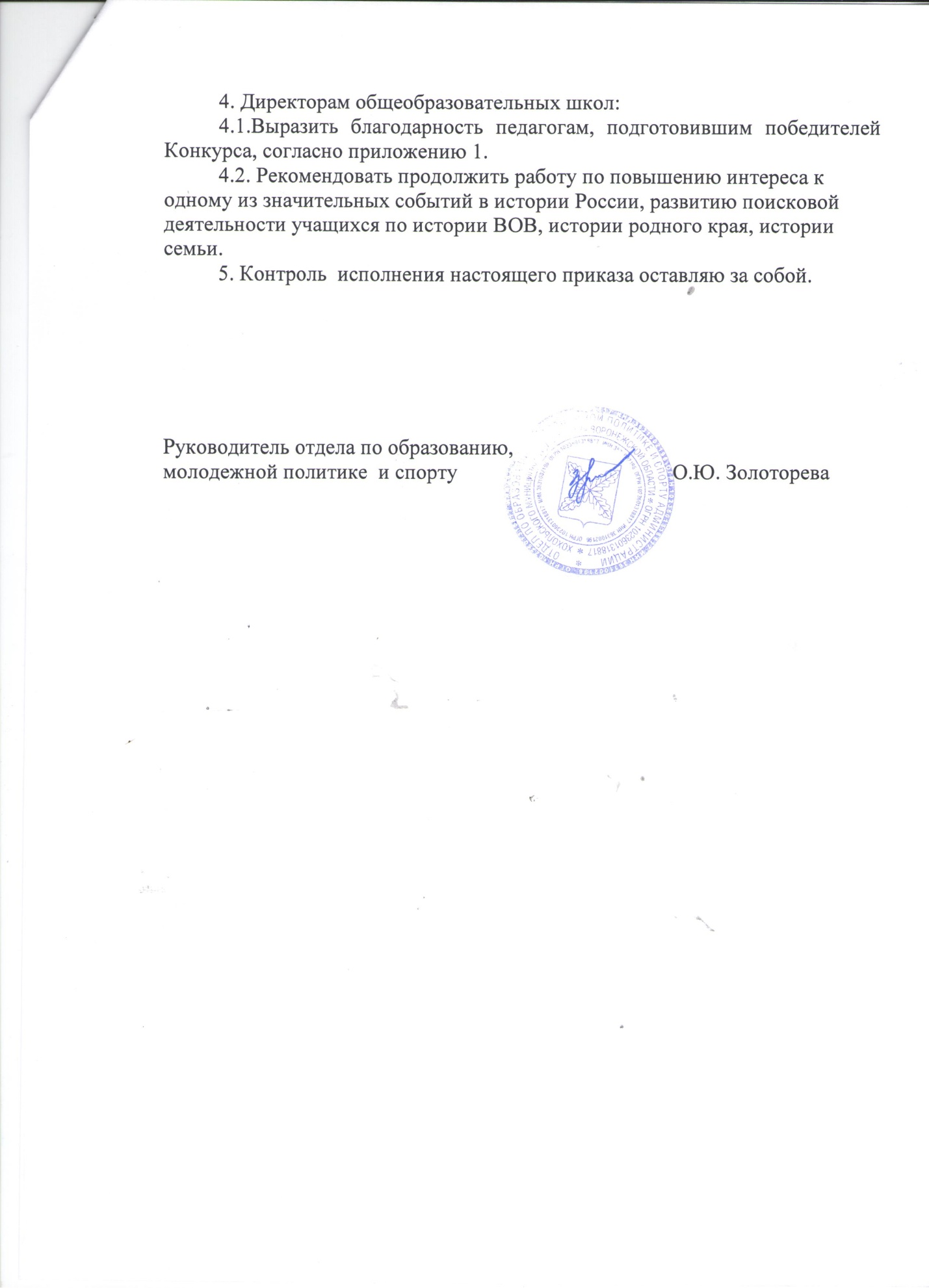 Приложение 1Итоги  районного  конкурса  сочинений«Мы память о войне храним»1 место – Турищева Валерия, МБОУ «Хохольский лицей», руководитель Крюкова Л.В.– Репкин Роман, МКОУ «Устьевская СОШ», руководитель Фомина Е.Н.- Лазарченко Дарья, МКОУ «Устьевская СОШ»,  руководитель Фомина Е.Н.- Буров Глеб, МКОУ «Устьевская СОШ», руководитель Фомина Е.Н.– Соловьева Виктория, МБОУ «Костенская СОШ», руководитель Соловьева А.Н.- Князева Екатерина, МБОУ «Хохольская СОШ», руководитель Ширкова Е.А.- Хрячкова Елизавета, МКОУ «Гремяченская ООШ», руководитель Шишкина В.Н.- Писеукова Наталья, МБОУ «Гремяченская СОШ», руководитель Маткасымов К.К.2 место - Маслова Валерия, МБОУ «Хохольская СОШ», руководитель Трубникова С.Н.– Токарева Ирина, МКОУ «Семидесятская СОШ», руководитель Зинченко Г.Ф.- Саввина Диана, МБОУ «Костенская СОШ», руководитель Аралова Л.А.-  Меремьянин Игорь, МБУ ДО «Дом детского творчества», руководитель Коноплина Т.В.- Самошкина Аделина, МБОУ «Хохольский лицей», руководитель Овсянникова Н.В.- Петрин Кирилл, МКОУ «Устьевская СОШ», МБУ ДО «Дом детского творчества», руководители Рязанцева М.И., Чеботарева А.И.- Закандыкина Алёна, МБУ ДО «Дом детского творчества», руководитель Закандыкина О.В.3 место – Долгая Софья, МБОУ «Хохольская СОШ», руководитель Попова И.А.- Житлина Полина, МБОУ «Костенская СОШ», руководитель Аралова Л.А.- Пальчиков Роман, МБОУ «Костенская СОШ», руководитель Григорьева О.Н.- Тюнина Яна, МКОУ «Оськинская ООШ», руководитель Тибекина Г.Н.